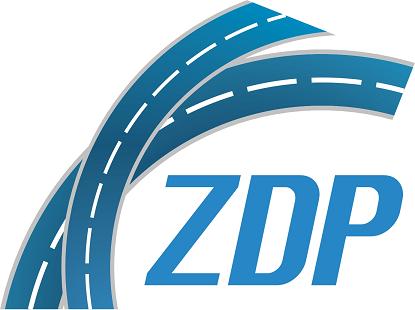 ZP.2510.4.2021						            Starachowice 01.09.2021Numer ogłoszenia w BZP:	2021/BZP 00165762/01
„Dostawa soli do zimowego utrzymania dróg powiatowych”.Zamawiający wskazuje identyfikator prowadzonego postępowania:IDENTYFIKATOR POSTĘPOWANIA:db2a4b8d-6585-4680-8f52-d1849c7fa576